3k FESTÉSZET március 19.A mai órán portréfestés a feladat, ahhoz mellékeltem a fotókat. Válasszatok nézetet, a profilt mindenképp figyeljétek meg, a homlokvonal-állkapocs milyen helyzetben vannak egymáshoz viszonyítva, ez kihat a féloldal- és elölnézetre is.A hátteret változtathatjátok. A példán többnyire meleg tónusok képviseltek, árnyékoljatok hidegekkel.Helyezkedjetek el úgy, hogy gyakran el tudjatok távolodni a festménytől és messziről megnézhessétek!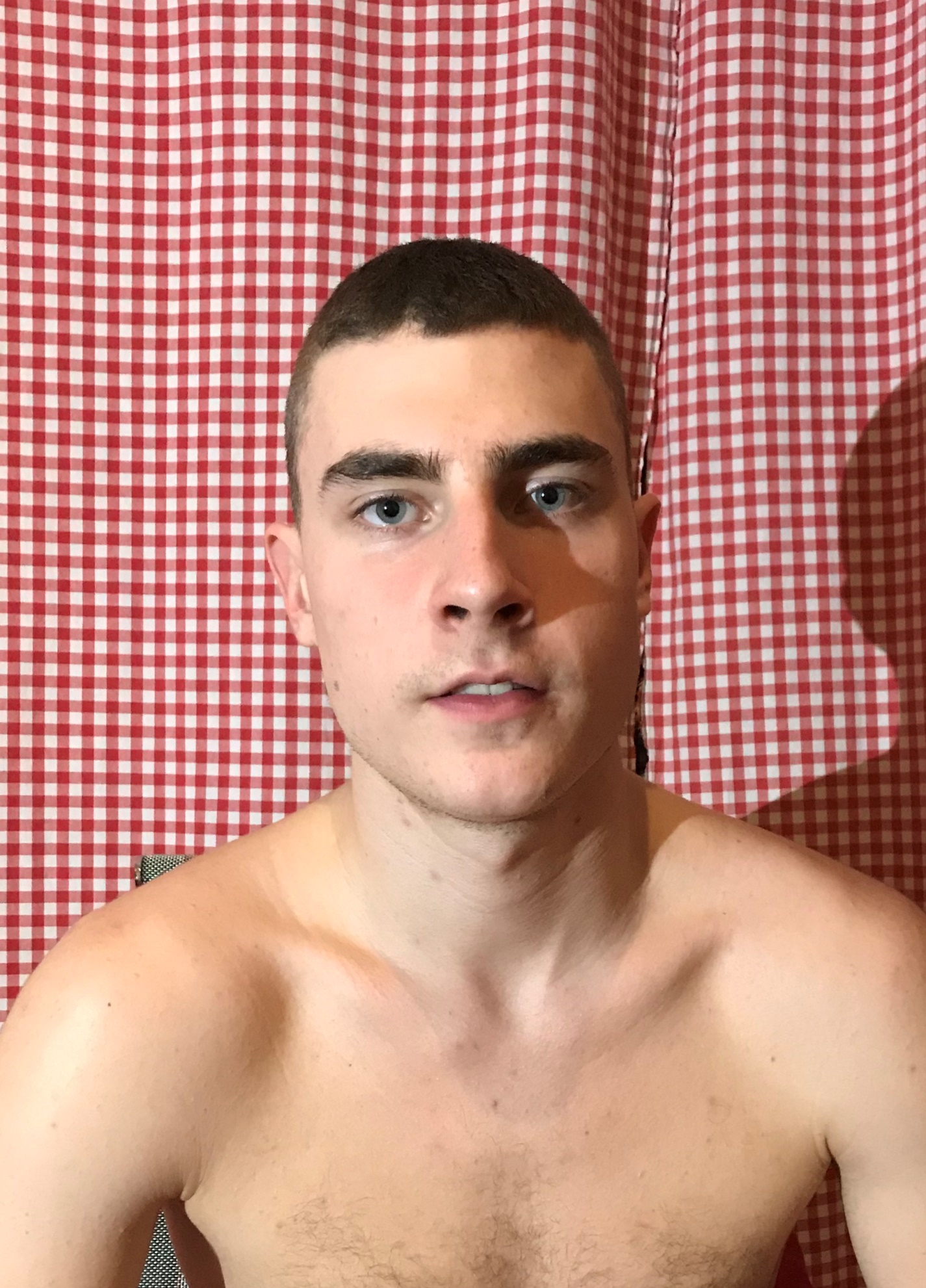 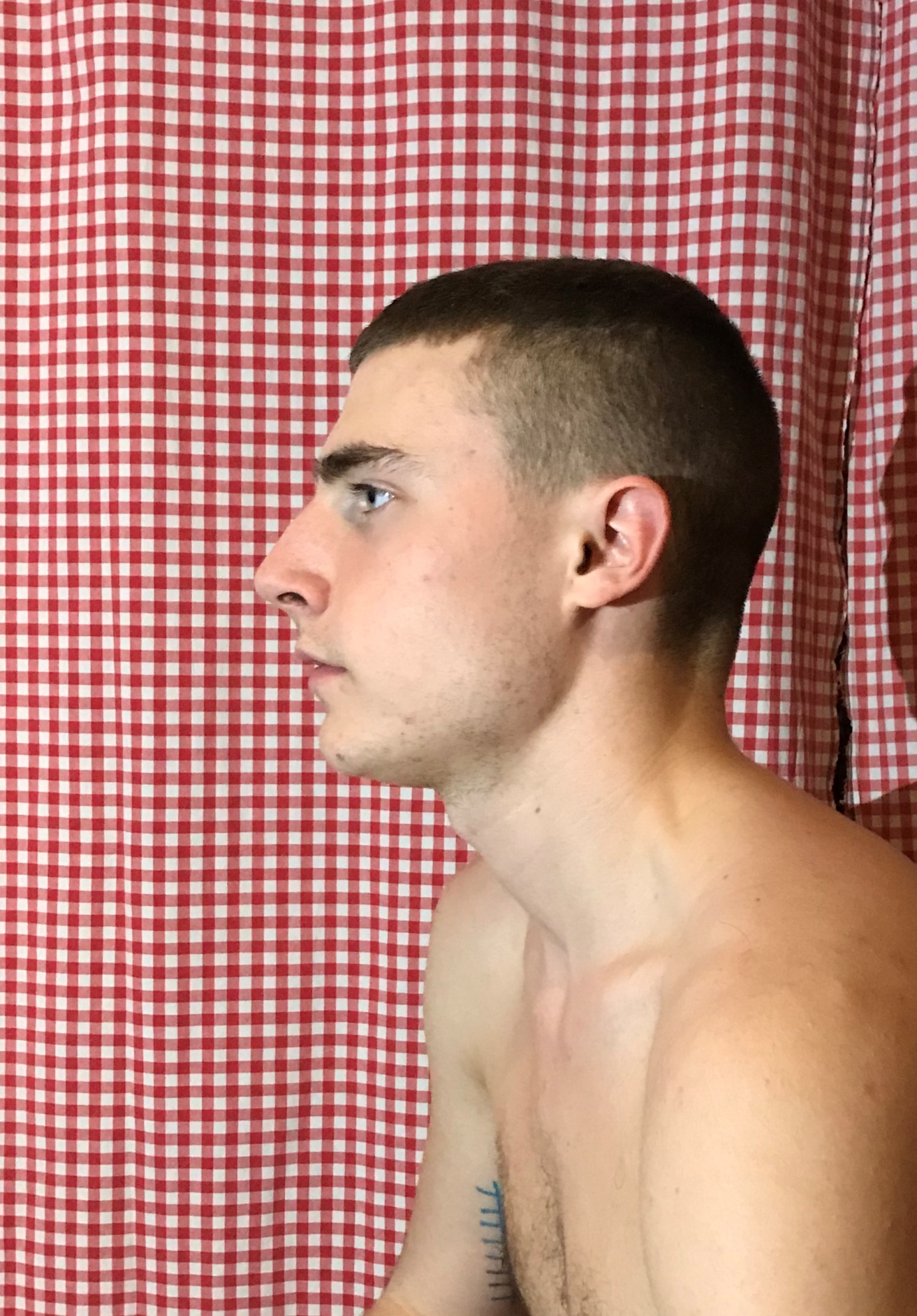 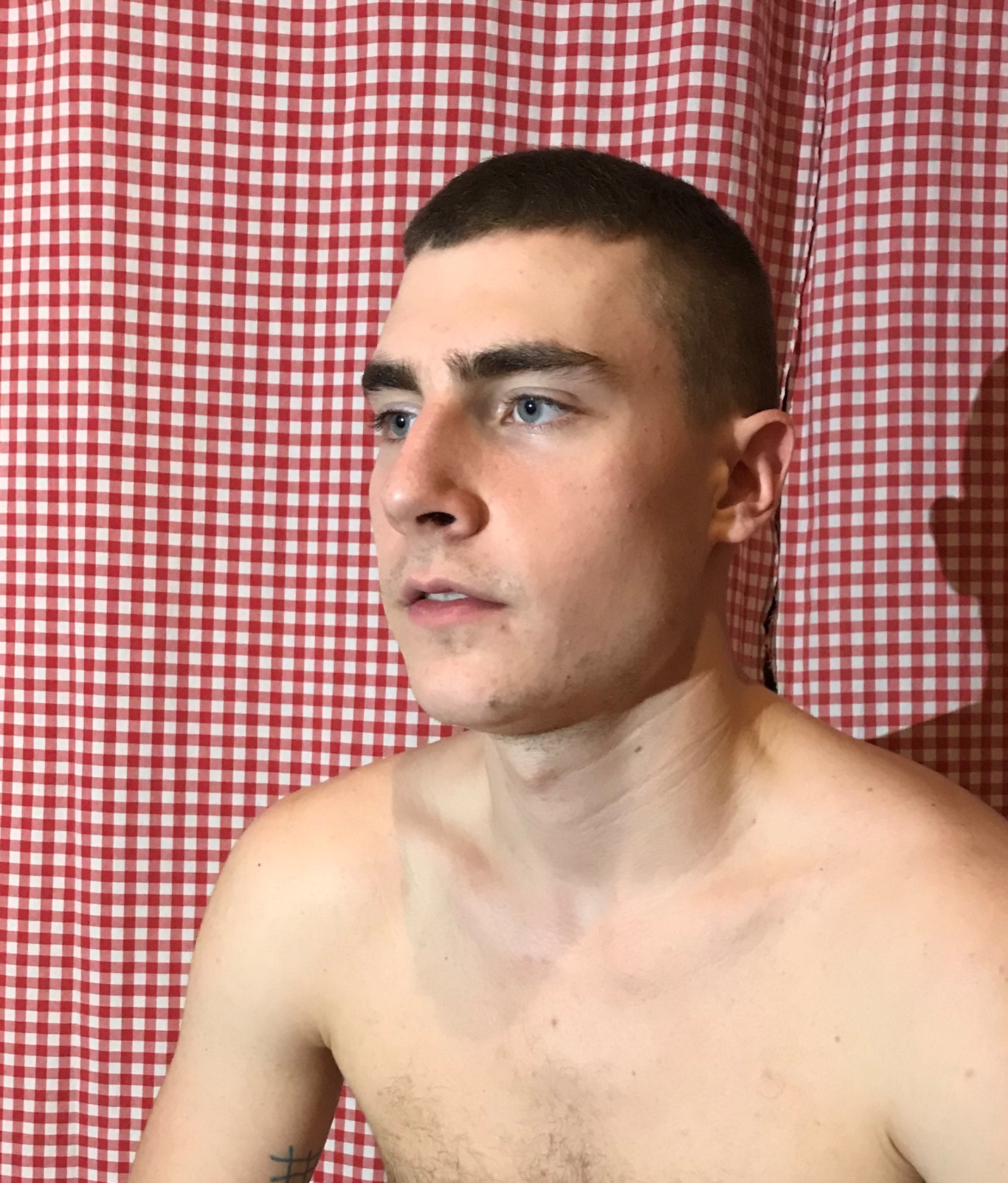 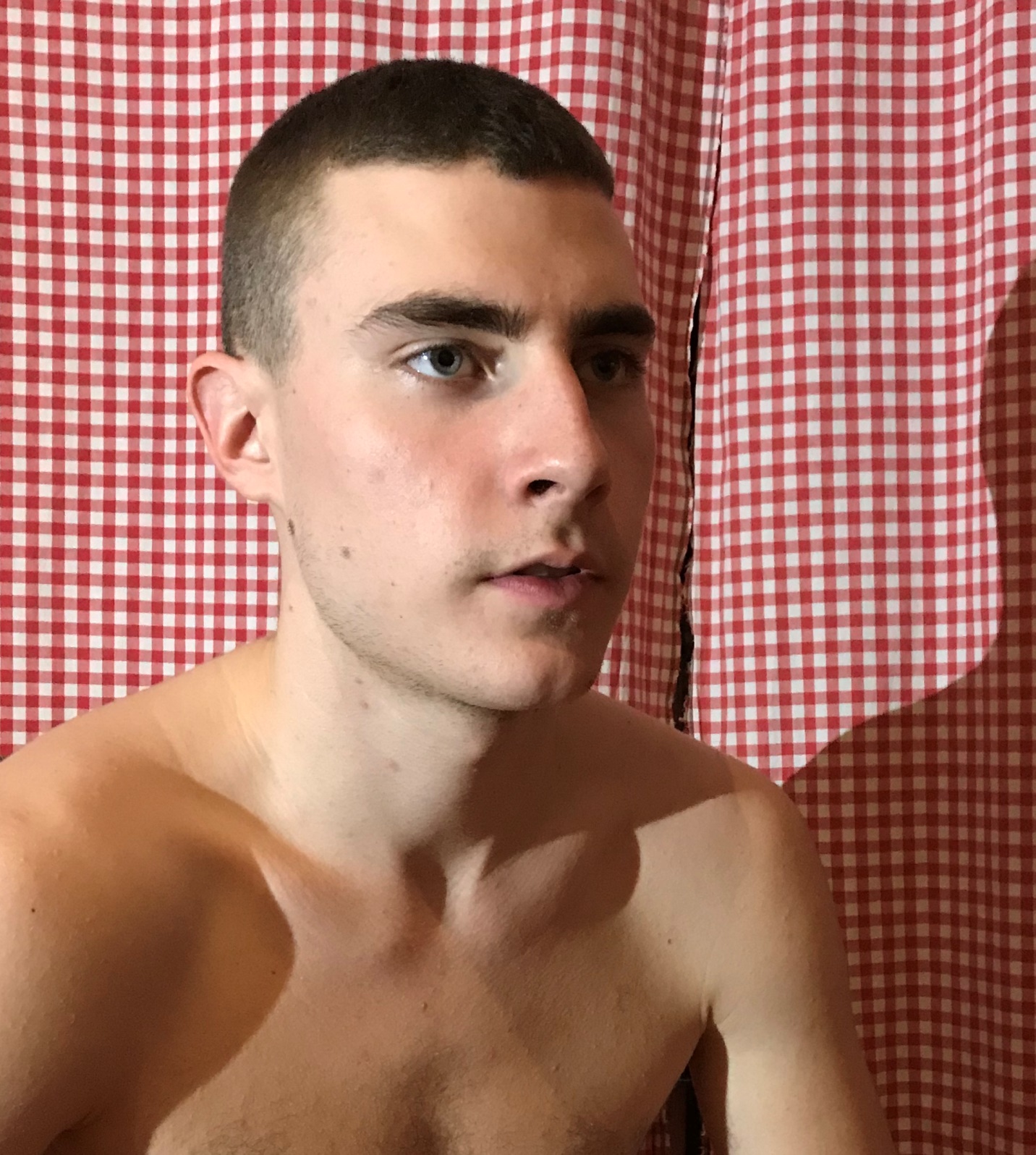 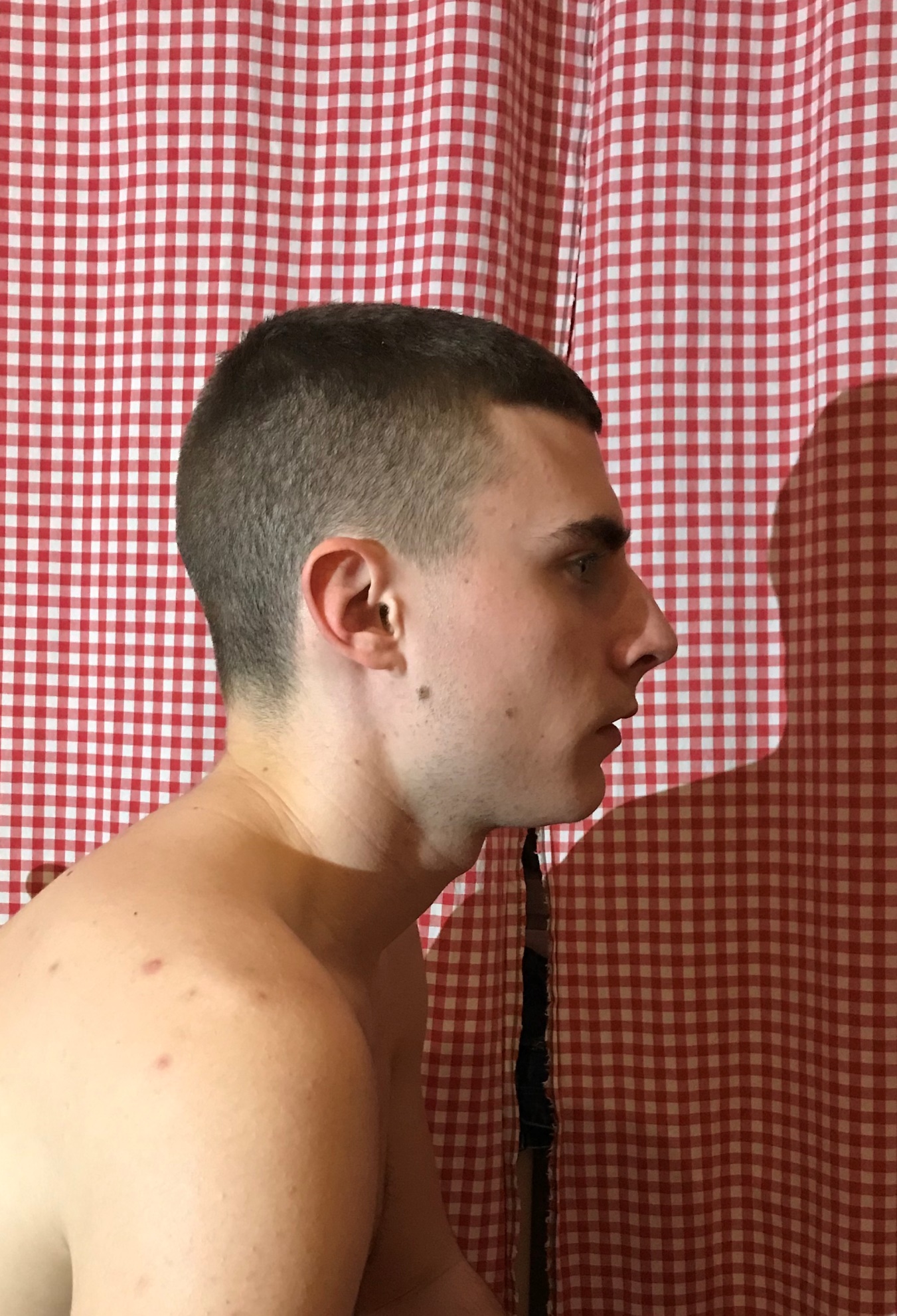 